Lampiran 3RENCANA PELAKSANAAN PEMBELAJARAN                       Siklus II Pertemua ISatuan Pendidikan		: SD Negeri 183 GarantaMata pelajaran 		: IPAKelas 	/ Semester		: V / GenapMateri Pembelajaran	: Macam – macam (Gaya Manget)Alokasi Waktu		: 2 x 35 menit Standar Kompotensi Memahami gaya  dapat  mengubah  gerak dan/atau  bentuk suatu bendaII.  Kompotensi Dasar          5.1 mendiskripsikan hubungan antara gaya,gerak, dan energi melalui percobaan ( gaya   
        gravitasi, gaya gesek, gaya magnet. )III. Indikator PembelajaranMengelompokan benda-benda yang bersifat magnetis dan yang tidak magnetis Menujukan kekuatan gaya magnet dalam menembus beberapa benda melalui percobaanMengidentifikasi sifat kutub magnet melelui percobaan IV. Tujuan PembelajaranMelalui penjelasan guru peserta didik diharapkan dapat mampu mengelompokan benda-benda yang bersifat magnetis dan yang tidak bersifat magnetisMelalui percobaan peserta didik diharapkan dapat menunjukan kekuatan gaya magnet dalam menembus beberapa bendaMelalui percobaan peserta didik diharapkan dapat mengidentifikasi sifat kutub magnet  V. Materi Ajar Macam-Macam Gaya ( Gaya Magnet)VI. Model Dan Metode PembelajaranModel Pembelajaran	: Problem Based Learning Metode Pembelajaran	: Ceramah, kerja kelompok,penugasanVII. Sumber Dan Media PembelajaranSumber belajar Heri Sulistyanto, dkk. 2008. Ilmu Penetahuan Alam 5 untuk SD / MI Kelas V.Jakarta: Pusat Perbukuan, Departemen Pendidikan NasionalChoilir Azmiyawati,dkk.2008. IPA Salingtemas 5 untuk SD / MI kelas V .Jakarta: Pusat Perbukuan, Departemen Pendidikan Nasional Media  dan alat PembelajaranMedia  grafis Magnet, paku,peniti, pensil, bulpenVIII. LANGKAH-LANGKAH PEMBELAJARAN IX.  PenilaianProsedur TesTes dalam Proses 			: Tanya JawabTes akhir				: Tes hasil belajarJenis TesTes Tertulis				: Tes hasil belajarInstrumen TesLembar Kerja Siswa 		: TerlampirLembar Soal Tes Hasil Belajar 	: TerlampirUjung Loe,05 Februari 2016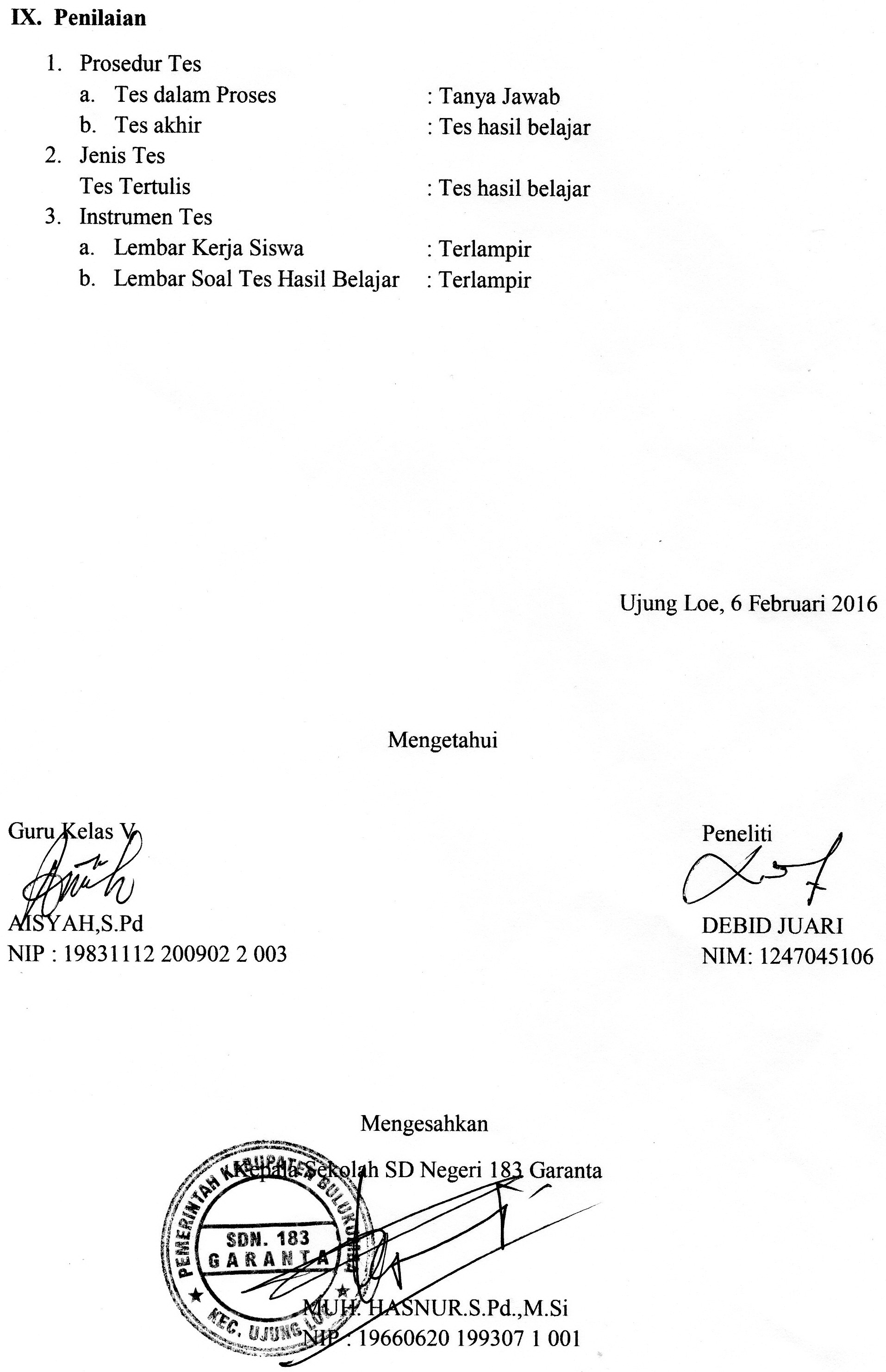 
kegiatan
Deskripsi KegiatanAlokasi WaktuKegiatan awal Guru memberi salam dan mengajak siswa Berdo,a menurut agama dan keyakinan masing-masing.Guru mengecek kehadiran  siswa.Apersepsi (Menanyakan kembali materi yang sudah dipelajari sebelumnya)Guru menginformasikan msteri yang akan dipelajari yaitu macam-macam gaya (Gaya magnet)10 menitKegiatan IntiGuru memberikan sedikit materi sebagai pengantar dalam pembelajaran (Orentasi siswa pada masalah)guru membentuk peserta didik dalam  kelompok secara heterogen Guru memberikan materi pembelajaran agar peserta didik dapat mempelajari  isi materi (mengorganisasi siswa untuk belajar)guru membagikan LKS kepada peserta didik untuk menyelesaikan soal –soal yang ada  dalam kelompokberdiskusi  dalam kelompok agar menyelesaikan tugas yang diberikan guru  dan dalam kelompok dipastikan semua harus mampu mengerjakan tugas tersebut (Membimbing pengalaman individual/kelompok)setelah berdiskusi setiap angota kelompok akan maju kedepan untuk mebacakan hasil laporannya jika dipangil oleh guru sesuai dengan nomornyasetelah membacakan hasil laporannya guru meminta peserta didik yang lain untuk memberi tangapan (mengembangkan dan menyajikan hasil karya)guru dan peserta didik bersama-sama menyimpulkan materi (menganalisis dan mengevaluasi proses pemecahan masalah) 50 menitKegiatan akhir guru memberikan penguatan yang berhubungan dengan materi yang dipelajariguru membimbing siswa dalam mengevaluasi materi pembelajaran.guru memberi penguatan kepada peserta didik agar tetap semangat dalam belajar.Guru mengajak siswa berdoa menurut agama dan keyakinan masing-masing untuk mengakhiri kegiatan pembelajara.10 menit